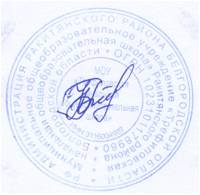  ГРАФИК ОЦЕНОЧНЫХ ПРОЦЕДУР В МОУ «Трефиловская начальная общеобразовательная школа» Ракитянского района Белгородской области
НА ПЕРВОЕ ПОЛУГОДИЕ 2023-2024 УЧЕБНЫЙ ГОДУтверждаюДиректор МОУ «Трефиловская начальная общеобразовательная школа»_____________  Н.А. СпиридоноваПриказ №162 от 01.09. 2023 г.Период проведения оценочных процедурСЕНТЯБРЬСЕНТЯБРЬСЕНТЯБРЬОКТЯБРЬОКТЯБРЬОКТЯБРЬНОЯБРЬНОЯБРЬНОЯБРЬДЕКАБРЬДЕКАБРЬДЕКАБРЬПериод проведения оценочных процедурФедерал.Регионал.ВСОКОФедерал.Регионал.ВСОКОФедерал.Регионал.ВСОКОФедерал.Регионал.ВСОКОНАЧАЛЬНОЕ ОБЩЕЕ ОБРАЗОВАНИЕНАЧАЛЬНОЕ ОБЩЕЕ ОБРАЗОВАНИЕНАЧАЛЬНОЕ ОБЩЕЕ ОБРАЗОВАНИЕНАЧАЛЬНОЕ ОБЩЕЕ ОБРАЗОВАНИЕНАЧАЛЬНОЕ ОБЩЕЕ ОБРАЗОВАНИЕНАЧАЛЬНОЕ ОБЩЕЕ ОБРАЗОВАНИЕНАЧАЛЬНОЕ ОБЩЕЕ ОБРАЗОВАНИЕНАЧАЛЬНОЕ ОБЩЕЕ ОБРАЗОВАНИЕНАЧАЛЬНОЕ ОБЩЕЕ ОБРАЗОВАНИЕНАЧАЛЬНОЕ ОБЩЕЕ ОБРАЗОВАНИЕНАЧАЛЬНОЕ ОБЩЕЕ ОБРАЗОВАНИЕНАЧАЛЬНОЕ ОБЩЕЕ ОБРАЗОВАНИЕНАЧАЛЬНОЕ ОБЩЕЕ ОБРАЗОВАНИЕ2 КЛАССВходной контроль по предмета11.09-29.09ДР (срезовые) русский яз. Математика Окружающий мирПроверка вычислительных навыков 14.11-17.112 КЛАССТехника чтения с 18.09-20.09Предметный контроль по итогам 1 четвертиПредметный контроль по итогам 2 четверти3 КЛАССВходной контроль по предметам 11.09-29.09ДР (срезовые) русский яз. Математика Окружающий мирПроверка вычислительных навыков 14.11-17.113 КЛАССТехника чтения с 18.09-20.09Предметный контроль по итогам 1 четвертиПредметный контроль по итогам 2 четверти4 КЛАССВходной контроль попредметам11.09-29.09ДР (срезовые) русский яз. МатематикаОкружающий мирПроверка вычислительных навыков14.11-17.11Предметный контроль по итогам2 четверти: Диктант в формате ВПР ДР в формате ВПР Русский язык, математика, окружающий мир 18.12.-22.12Техника чтения с 18.09-20.09Предметный контроль по итогам 1 четверти